Page 1 of 2 	BC 625 (Rev. 4/98)Page 2 of 2 	BC 625 (Rev. 4/98)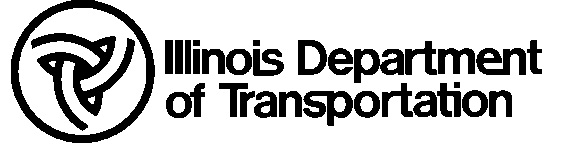 Page        Item        Fund        Plan Quantity        Unit Measure        Contract Unit Price        Page        Item        Fund        Plan Quantity        Unit Measure        Contract Unit Price        Page        Item        Fund        Plan Quantity        Unit Measure        Contract Unit Price        Page        Item        Fund        Plan Quantity        Unit Measure        Contract Unit Price        Page        Item        Fund        Plan Quantity        Unit Measure        Contract Unit Price        Page        Item        Fund        Plan Quantity        Unit Measure        Contract Unit Price        Quantity SheetQuantity SheetQuantity SheetQuantity SheetQuantity SheetQuantity SheetCounty        Section        Route        District        Contract No.        Job No.        Project        County        Section        Route        District        Contract No.        Job No.        Project        County        Section        Route        District        Contract No.        Job No.        Project        County        Section        Route        District        Contract No.        Job No.        Project        AuthorizationsAuthorizationsAuthorizationsAuthorizationsAuthorizationsAuthorizationsAuthorizationsAuthorizationsAuthorizationsCnty Const SftyCnty Const SftyCnty Const SftyCnty Const SftyQuantityQuantityNumberDate App’vdDate App’vdAddDeductDeductDeductTotalTotalStation to StationStation to StationStation to StationQuantities PlacedQuantities PlacedQuantities PlacedQuantities PlacedQuantities PlacedQuantities PlacedQuantities PlacedQuantities PlacedEvidence ofEvidence ofProgressDateDateLocation or DescriptionLocation or DescriptionLocation or DescriptionThis DateThis DateThis DateTo DateTo DateTo DatePay EstPay EstMaterial InspectionMaterial InspectionDocument SourceSource of documentationfor final quantity:	     Source of documentationfor final quantity:	     Source of documentationfor final quantity:	     Source of documentationfor final quantity:	     Source of documentationfor final quantity:	     Source of documentationfor final quantity:	     Source of documentationfor final quantity:	     Source of documentationfor final quantity:	     Source of documentationfor final quantity:	     Source of documentationfor final quantity:	     Source of documentationfor final quantity:	     Source of documentationfor final quantity:	     Source of documentationfor final quantity:	     Source of documentationfor final quantity:	     Source of documentationfor final quantity:	     Source of documentationfor final quantity:	     For all tonnage itemsweighed on platform scales:Scales checked byDept. Of AgricultureDate on decal       Identification No.       Scale Location       For all tonnage itemsweighed on platform scales:Scales checked byDept. Of AgricultureDate on decal       Identification No.       Scale Location       Inspection ReportsDateMistic Report No. orSource or ManufacturerMistic Report No. orSource or ManufacturerAmountAmountTotalto DateTransferred toOther Code or Remarks